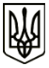 УКРАЇНАМЕНСЬКА МІСЬКА РАДАМенського району Чернігівської областіР О З П О Р Я Д Ж Е Н Н Я Від 28 травня 2020 року  		№144Про внесення змін до загального фонду бюджету Менської міськоїоб’єднаної територіальної  громади на 2020 рікВідповідно до положень Бюджетного кодексу України, ст. 26 Закону України «Про місцеве самоврядування в Україні», рішення №700 «Про бюджет Менської міської об’єднаної територіальної громади на 2020 рік» від 26.12.2019 року, за погодженням постійної комісії з питань планування, фінансів, бюджету та соціально-економічного розвитку Менської міської ради:Відповідно до спільного розпорядження голів Чернігівської обласної адміністрації та обласної ради від 21.05.2020 року № 59, листа Департаменту фінансів Чернігівської облдержадміністрації від 21.05.2020  року № 08-20/161, збільшити дохідну частину загального фонду (код доходів 41053900) в сумі 5000,00 грн., на виконання доручень виборців у 2020 році, депутатами обласної ради: Нужняком Сергієм Миколаєвичем на надання адресної матеріальної допомоги в сумі 5000,00 грн. (Лавський Федір Іванович, с.Куковичі. в сумі по 5000,00 грн.).Кошти направити на збільшення кошторисних призначень загального фонду Менської міської ради по інших заходах у сфері соціального захисту і соціального забезпечення в частині видатків на інші виплати населенню в сумі 5000,00 грн.(КПКВК 0113242 КЕКВ 2730+5000,00 грн.).	2. Уточнити вільний залишок загального фонду, що склався станом на 01.01.2020 року в сумі 443000,00 грн., кошти направити на збільшення кошторисних призначень загального фонду відділу освіти Менської міської ради:з метою забезпечення закладів дошкільної освіти засобами санітарної гігієни в період карантину збільшити кошторисні призначення загального фонду в частині видатків на придбання предметів та матеріалів в сумі 130000,00 грн.(КПКВК 0611010 КЕКВ 2210 + 130 000,00 грн.)з метою профілактики коронавірусу в закладах дошкільної освіти для придбання термометрів, збільшити кошторисні призначення загального фонду в частині видатків на медикаменти в сумі 13000,00 грн. (КПКВК 0611010 КЕКВ 2220 + 13000,00 грн.)з метою оплати за виготовлення  та експертизу проекту по Менській гімназії збільшити кошторисні призначення загального фонду по закладах загальної середньої освіти в частині витрат на оплату послуг в сумі 300000,00  грн.(КПКВК 0611020 КЕКВ 2240 + 300 000,00  грн.)	3. Контроль за виконанням розпорядження покласти на постійну комісію з питань планування, фінансів, бюджету та соціально–економічного розвитку Менської міської ради.Міський голова	Г.А. Примаков